2016 IFSEA Conference Registration April 9-12, 2016 ~ Orlando, FLWyndham Lake Buena Vista Resort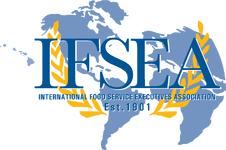 Walt Disney Resort
1850 Hotel Plaza Boulevard Lake Buena Vista, Florida  32830Hotel Reservations:  (407)828-4444Contact IFSEA: ifseahqoffice@gmail.com 800.893.5499 Register on-line @ ifseaconference.com or fill out below for mail-in payment:2016 IFSEA Conference Rates*Packages include (1) Opening Reception, (3) Breakfasts, (2) Luncheons,(1) Social Dinner & (1) Chairman’s Dinner & Student Ball.  All Education Classes and the 9th Annual IFSEA Culinary Challenge Included!      Total Amount:							       $_______________________PAYMENT INFORMATIONPlease print clearlyName:_____________________________________________________Signature ___________________________________________________ Date ____________________Credit Card Payment: #________________________________________ Exp date: _______________Name as Appears on Card:_____________________________________________________________Billing Address:______________________________City:_________________State____Zip________Instructions for Check PaymentCheck #______________Mail Application and Check Payment to:	IFSEA Headquarters	4955 Miller Street #107	Wheat Ridge, CO  80033	NameCertification DesignationEmailAddress                                                  City:                                      State:                  ZIP:               PhoneIFSEA  MemberBranch:Student MemberSchool:PackagesPriceQuantityTotalIFSEA Member$525.00Non-IFSEA Member$595.00IFSEA Student$475.00Retired Member$475.00IFSEA Military Member$475.00Single TicketsPriceQuantityTotalThursday Opening Reception$75.00Saturday Night Celebration Dinner$200.00